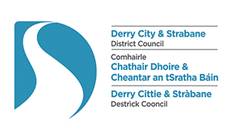 DERRY CITY AND STRABANE DISTRICT COUNCILDual Language Street Signage Application FormThe Local Government (Miscellaneous Provisions) (NI) Order 1995 affords Council discretion to approve numbers, name streets and provide street signage including street names expressed in languages other than English.
In accordance with the legislation a new street name/s must be expressed in English and may, in addition, be expressed in a language other than English. In exercising these powers, the Council is required to have regard to the views expressed by the occupiers of premises in that street.In order for Council to fulfill its responsibility under the above legislation, you are requested to complete the details listed below.NAME OF REQUESTER:	 _______________________________________________CURRENT ADDRESS:             _______________________________________________

		         		_______________________________________________

				STATE STREET NAME FOR DUAL LANGUAGE SIGNAGE REQUEST
				
				_______________________________________________

STATE PROPOSED LANGUAGE OTHER THAN ENGLISH
				
				_______________________________________________
SIGNATURE:						_______________________________________________DATE:				_______________________________________________      P.T.OYour completed application form should be returned in person toDerry City and Strabane District Street Naming & Postal Numbering Section,Building Control Department98 Strand Road, L/Derry, BT48 7NN or,47 Derry Road, Strabane, BT82 8DYOr email to duallanguagesignage@derrystrabane.com	Privacy Notice Derry City and Strabane District Council takes its data protection responsibilities very seriously. It takes care to ensure that any personal information supplied to it is dealt with in a way that complies with the General Data Protection Regulations and the new Data Protection Act 2018.	The Council has a legal duty to provide certain public services/tasks and, to this end, may use the information you have provided to do so.The information you supply will principally be processed for the purpose for which it has been provided. If it is being used for any other purpose you will be informed and your explicit consent will be sought if required (sometimes the law allows us to use it for other legitimate purposes).Derry City and Strabane District Council will:only use your information to carry out its statutory duties or tasks in the public interestonly ask for what information is absolutely necessary to allow it to carry out its dutiesonly use your information for the purpose that you provided it for (we cannot normally use it for anything else without your permission)provide you with sufficient information to make a choice when your consent is required and only use it if you have clearly “opted-in”store and maintain your personal information only for as long as it is requiredstore and maintain your personal information in a secure mannerdispose of your information if you ask us to do so (and we no longer need to keep it) and in line with Council’s Retention and Disposal ScheduleDerry City and Strabane District Council collects the data for the purposes of the management and application of the Building Regulations. This data may also be passed on to other related Govern-ment Agencies, to other Council Departments E.g. Planning, Environmental Health and other legal agents in response to requests for property certificates. Information in relation to the application will also be published in publically available Council reports.For additional information refer to Council’s website where the Privacy Notice can be obtained at the following link: http://www.derrystrabane.com/Footer/Privacy-Policy